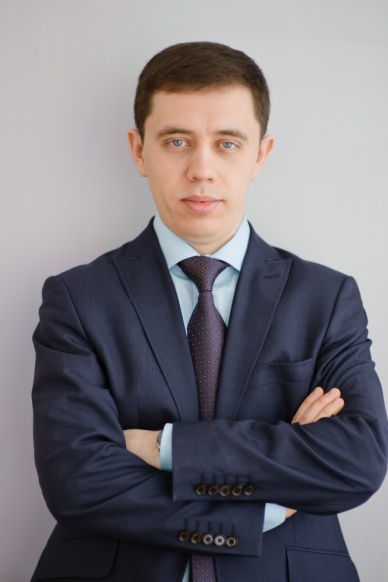 Гиззатуллин Айрат МансуровичГенеральный директор ОАО «Химград»Место и дата рожденияг. Потсдам, Германия, 22 апреля 1977 годаОбразованиеВысшее, Казанский государственный финансово-экономический институт, специальность «Финансы и кредит»Опыт работы1999-1999 гг. специалист отдела финансирования бюджетных и внебюджетных фондов Департамента казначейства Министерства финансов РТ 2000-2001 гг. коммерческий директор ЗАО «Техноимпэкс» — регионального представительства NISSHO IWAI Corp. 2001-2005 гг. специалист, начальник отдела, руководитель департамента консалтинга, директор по развитию, директор НП «Поволжский антикризисный институт» 2005-2006 гг. директор ООО «РК Девелопмент — Идея» 2006-2010 гг. первый заместитель генерального директора ОАО «УК «Идея Капитал» 2010-2013 гг. управляющий Технополиса «Химград» — генеральный директор ОАО «УК «Идея Капитал»С 2013 –2015 гг. генеральный директор ОАО «ТАУ»С 2015 – по н.вр. генеральный директор Технополиса «Химград».